Отопитель воздушный Планар 8Д-24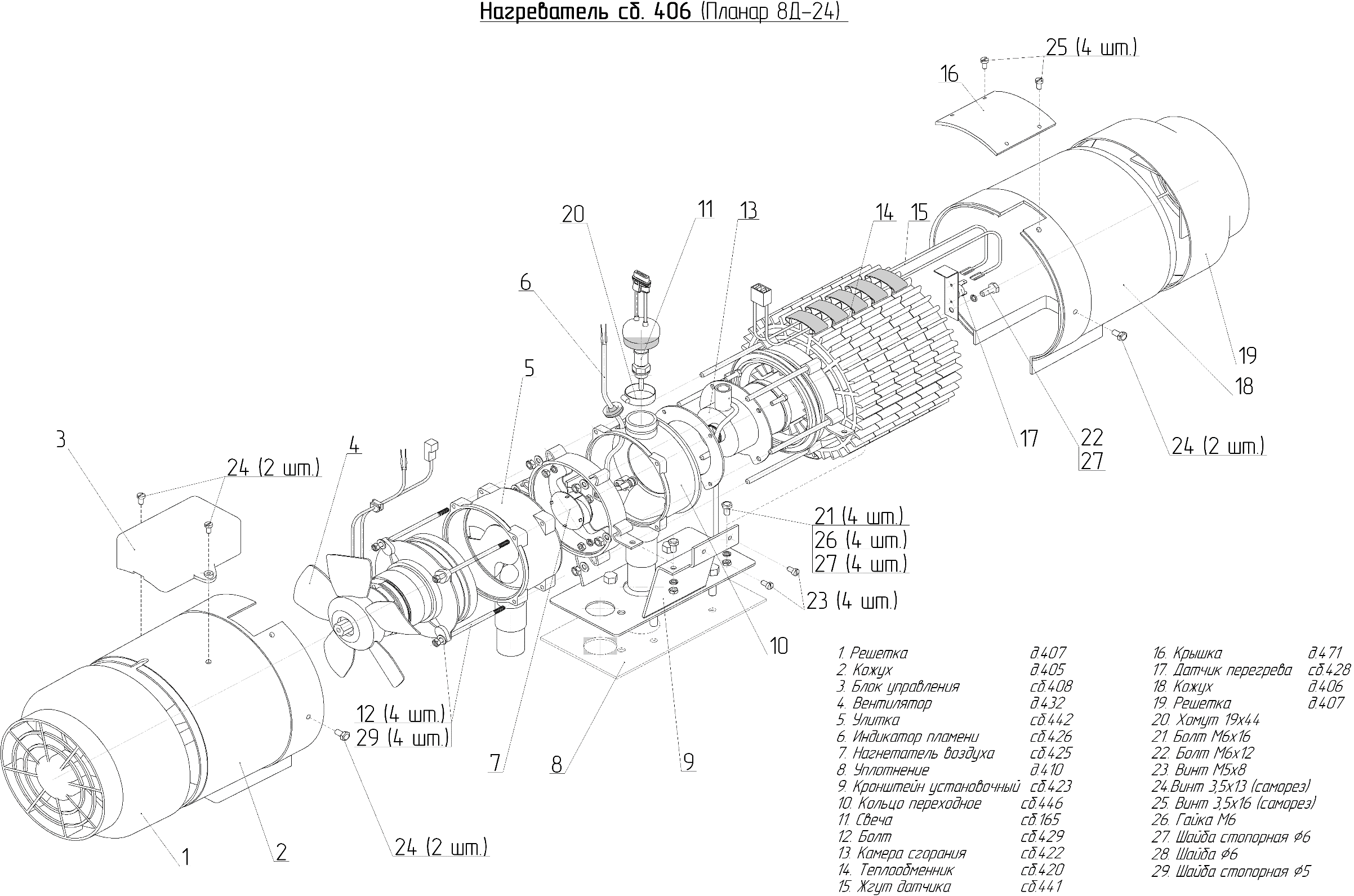 